BAB IVHASIL PENELITIAN DAN PEMBAHASANPada bab ini akan dikemukakan secara rinci bukti yang diperoleh dari hasil analisis data yang merupakan  hasil penemuan penelitian.  Hasil penelitianUntuk menjawab permasalahan yang ada, maka diadakan penelitian langsung ke lapangan yang bertujuan untuk memperoleh data secara tepat dan akurat. Data tersebut dikumpulkan melalui teknik observasi, wawancara dan dokumentasi dari hasil pembuatan bros dengan memanfaatkan limbah tutup botol bekas di SMK Negeri 2 Somba Opu Kabupaten Gowa. Berdasarkan rincian masalah, maka dapat dikemukakan hasil penelitian sebagai berikut:Bahan dan alat yang digunakan dalam proses pembuatan bros adalah:Bahan: a.1 Kertas sticker: merupakan desain sticker yang ditempel di tutup botol berfungsi sebagai bahan perekat agar tidak mudah lepas dari tutup botola.2  Tutup botol:  merupakan bahan utama membuat brosa.3 Cat semprot: untuk mewarnai tutup botol agar lebih cerak dan nampak warna perak, selain itu berfungsi dapat untuk mewarnai benda logam, Seperti plakat a.4 Epoxy resin: merupakan bentuk cairan yang berwarna bening dan mengentala.5 Epoxy hardener: merupakan bentuk cairan yang berwarna kuning dan mengental, kedua bahan resin dan hardener merupakan 1 paket,  akan menghasilkan bahan cairan pelapisan.a.6  Peniti bros: merupakan pelekat dari tutup botol.Alat: b.1 Tang plat: merupakan alat utama yang digunakan dalam proses pembuatan bros. Alat ini digunakan untuk membentuk pinggiran tutup botolb.2 Gunting kertas: merupakan untuk merapikan pinggiran kertas sticker yang telah diberi  desain atau gambar didalamnyab.3  Wadah : merupakan tempat pencampuran bahan resin dan hardenerb.4 Alat pemukul: berguna untuk memukul alat plong agar desain sticker terlepasb.5  Plong: berguna untuk mengukur ketepatan/posisi desain stickerb.6 Landasan: tempat untuk menempati desain sticker yang akan dibentuk.Proses pembuatan bros meliputi:Perolehan bahanPerolehan bahan utama tutup botol. Bahan ini diperoleh di cafe  tempat minum terdapat tutup botol yang sudah tidak digunakan, sehingga memudahkan diolah kembali menjadi hasil karya yang bisa digunakan, selain tutup botol adapun bahan yang digunakan seperti kertas sticker diperoleh ditoko alat tulis menulis, peniti bros diperoleh ditoko alat perlengkapan menjahit, serta epoxy resin dan epoxy hardener diperoleh ditoko bangunan.Pengolahan bahanTutup botol dibersihkan terlebih dahulu dengan menggunakan kain yang bersih dan kering. Selanjutnya  kulit  tutup botol dilepas agar memudahkan untuk menempel desain sticker, kemudian pada pinggiran tutup botol dibentuk dengan menggunakan tang plat dilakukan secara berulang-ulang sehingga diperoleh pinggiran tutup botol menjadi mekar yang siap untuk di warnai.Tutup botol yang telah dibentuk, selanjutnya diwarnai agar tutup botol nampak menjadi cerah serta berwarna perak.. Proses pewarnaan ini dilakukan secara berulang-ulang sampai menutupi gambar/tulisan pada tutup botol tersebut.Proses pembuatanSetelah selesai pewarnaan tutup botol, dilanjutkan dengan membuat desain sticker. Pengukuran desain sticker dengan menggunakan alat plong/alat pemukul, proses pengukuran desain dilakukan dengan melihat posisi ketepatan pada desain sticker sudah benar, kemudian dilakukan penumbukan desain sticker agar terlepas, pada saat penumbukan dilakukan dengan tenaga yang kuat agar desain terlepas.Setelah penumbukan telah selesai,  maka perekatan belakang desain sticker dilepas , kemudian ditempel pada tutup botol yang sudah diwarnai denggan menngunakan cat semprot.Setelah proses penempelan selesai, selanjutnya proses akhir dalam pembuatan bros. Dalam pembuatan bros terlebih dahulu siapkan bahan untuk mencampurkan epoxy resin dengan resin hardener dengan perbandingan 1:1 dari kedua bahan utama merupakan bahan pelapisan dari tutup botol.Proses pencampuran bahan dilakukan dengan diaduk sampai rata sehingga menghasilkan cairan yang kental dan dingin, kemudian cairan tersebut ditiriskan ke tutup botol yang telah ditempel desain sticker.Tutup botol yang selesai dilapisi dengan cairan didiamkan terlebih dahulu selama 1 hari agar cairannya padat dan menampilkan bentuk kaca bening serta tidak mudah lengket ditangan. Setelah padat, bahan cairan yang sudah dingin maka dilanjutkan proses akhir penempelan bros pada bagian tutup botol.Tahap akhir Proses akhir ini dilakukan dengan teliti, karena pada perekatan pada lem dilakukan sedikit demi sedikit agar tidak mudah meleleh dibagian pinggiran tutup botol. Selain itu pada saat perekatan peniti bros harus diperhatikan ketepatan peniti bros dari depan dan belakang supaya tepat pada saat digunakan.Faktor penghambat dan penunjang dalam proses pembuatan bros dengan memanfaatkan limbah penutup bekas di SMK Negeri 2 Somba Opu Kabupaten Gowa adalah:Faktor yang  menjadi  penghambat Lamanya waktu dalam proses pembentukan tutup botol bekas agar menjadi mekar. Fasilitas dan tempat produksi yang belum tersedia dengan baik menjadi penghambat untuk memproduksi hasil-hasil kerajinan secara besar. Perbandingan resin dan hardener akan keras, jika salah satu bahan pencampuran ini terlalu banyak.Faktor yang menjadi penunjangBahan baku yang digunakan tidak sulit untuk diperoleh ini di sebabkan karena bahan yang di perlukan sangat mudah di dapatkan.2. Alat yang digunakan masih sederhana sehingga memungkinkan pengajar untuk membuat kerajinan. 3. Minat siswa merupakan salah salah penunjang dalam proses pembuatan bros di karenakan minat siswa yang sangat aktif menjadikan pengajar lebih antusias dalam menyalurkan pengetahuan yang Pengajar miliki kepada para siswanya.Setelah meninjau lebih jauh, ternyata kerajinan bros dengan memanfaatkan limbah penutup bekas tidak hanya digunakan di bros saja, pengajar juga dapat membuat kerajinan bros dari plat kuningan, seperti gambar dibawah ini :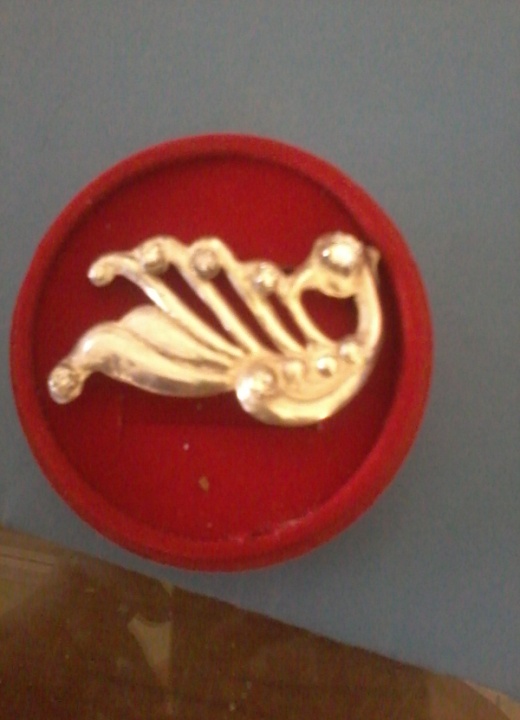 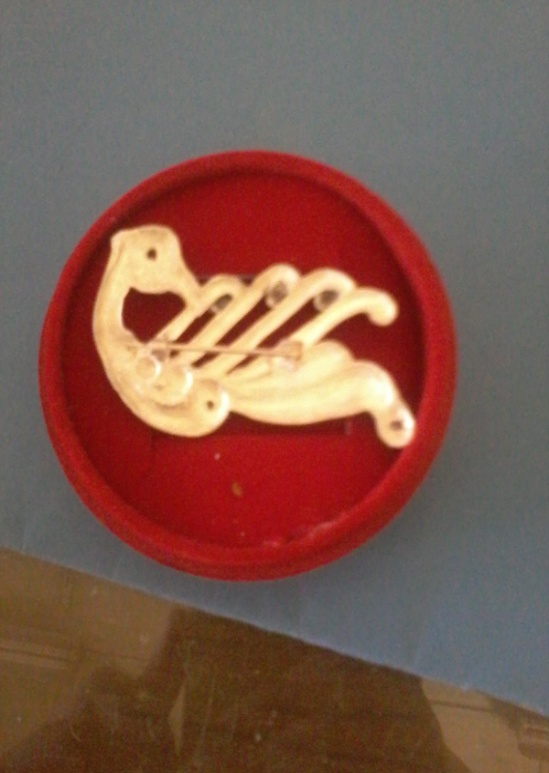 Dokumentasi:  Andi Raja, 2013Gambar 6Hasil karya  kerajinan bros dari plat kuningan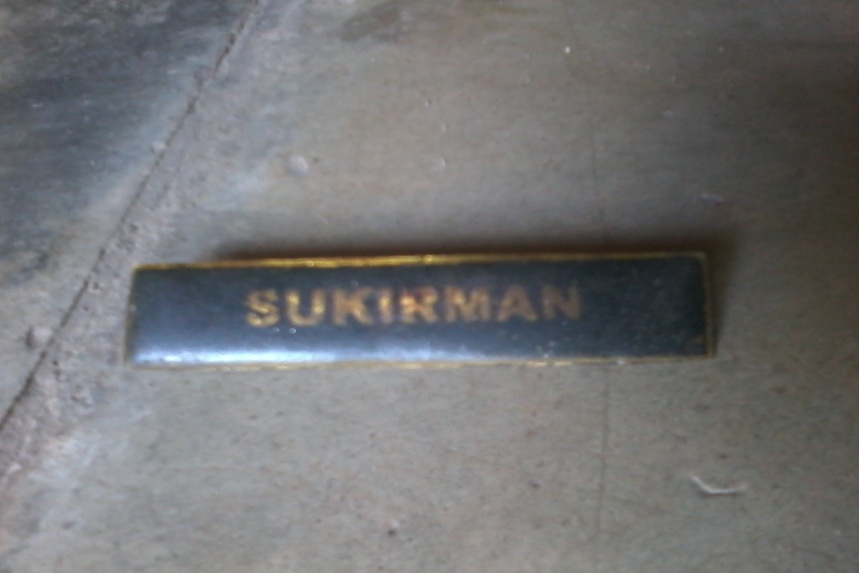 Dokumentasi:  Andi Raja, 2013Gambar 7Hasil kerajinan bros papan nama dari plat kuningan dengan teknik enamellingPembahasanBerdasarkan rangkuman hasil penelitian di atas, maka berikut akan dibahas secara detail mengenai proses pembuatan bros dengan teknik enameling di SMK Negeri 2 Somba Opu Kabupaten Gowa.Bahan dan alat yang digunakan dalam proses pembuatan brosDalam tahapan ataupun proses pembuatan bros diperlukan bahan dan alat seperti berikut:Bahan 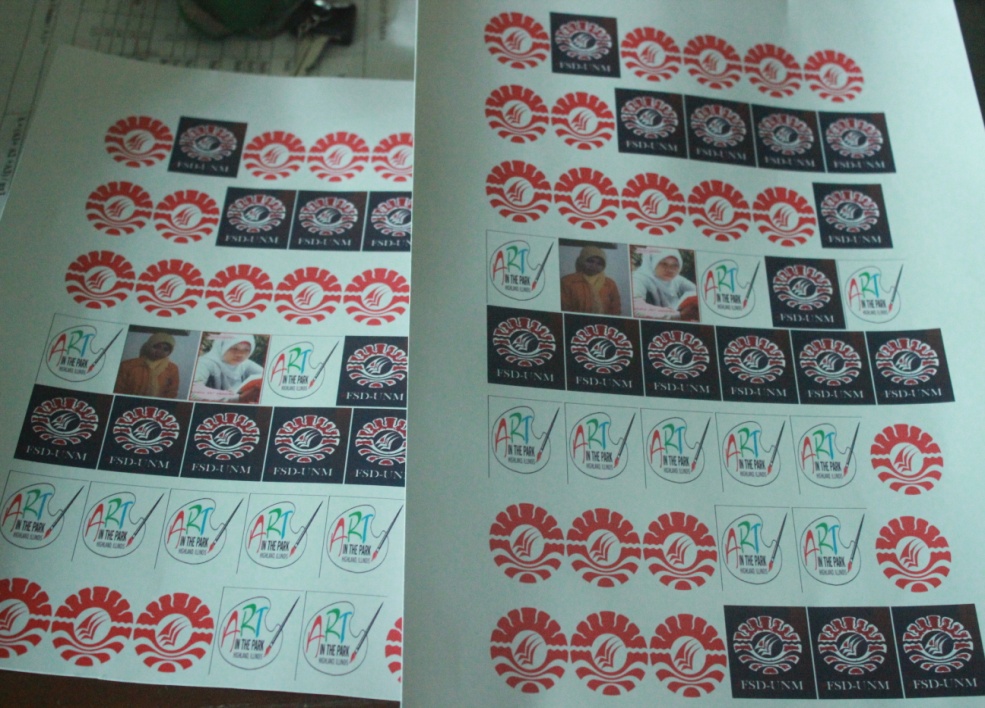 Dokumentasi: Andi Raja, 2013Gambar 8Kertas sticker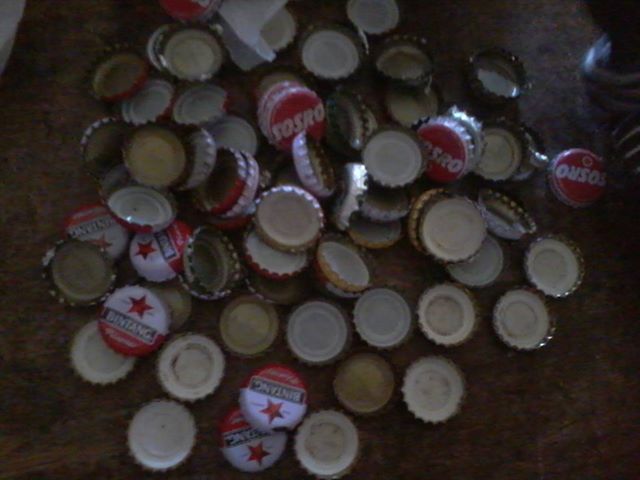 Dokumentasi: Andi Raja, 2013Gambar 9Tutup botol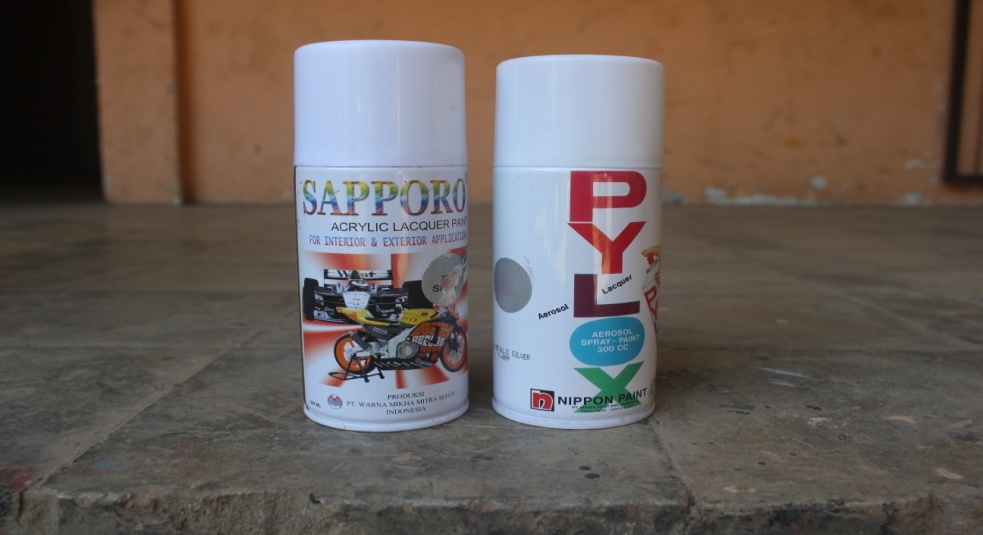 Dokumentasi: Andi Raja, 2013Gambar 10Cat Semprot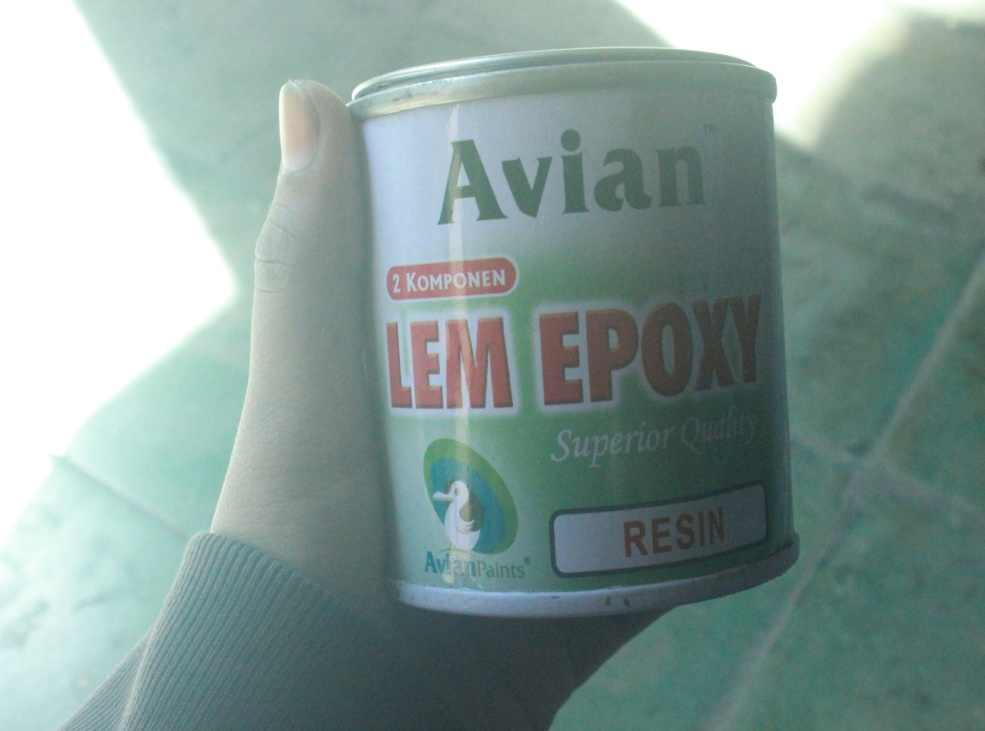 Dokumentasi: Andi Raja, 2013Gambar 11Epoxy Resin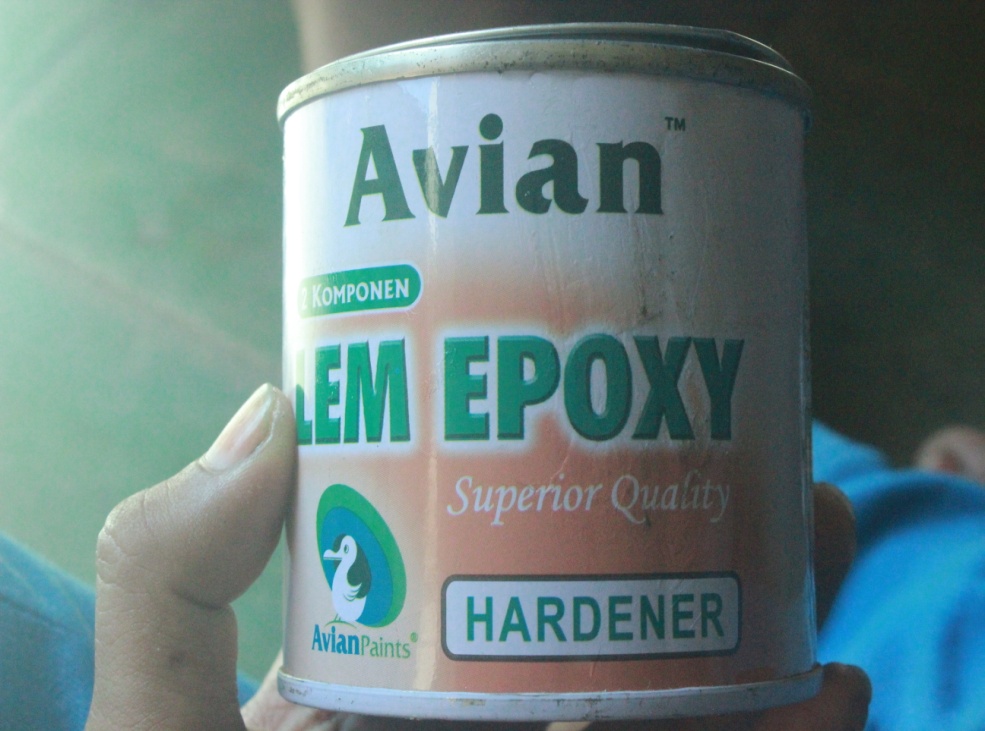 Dokumentasi: Andi Raja, 2013Gambar 12Epoxy Hardener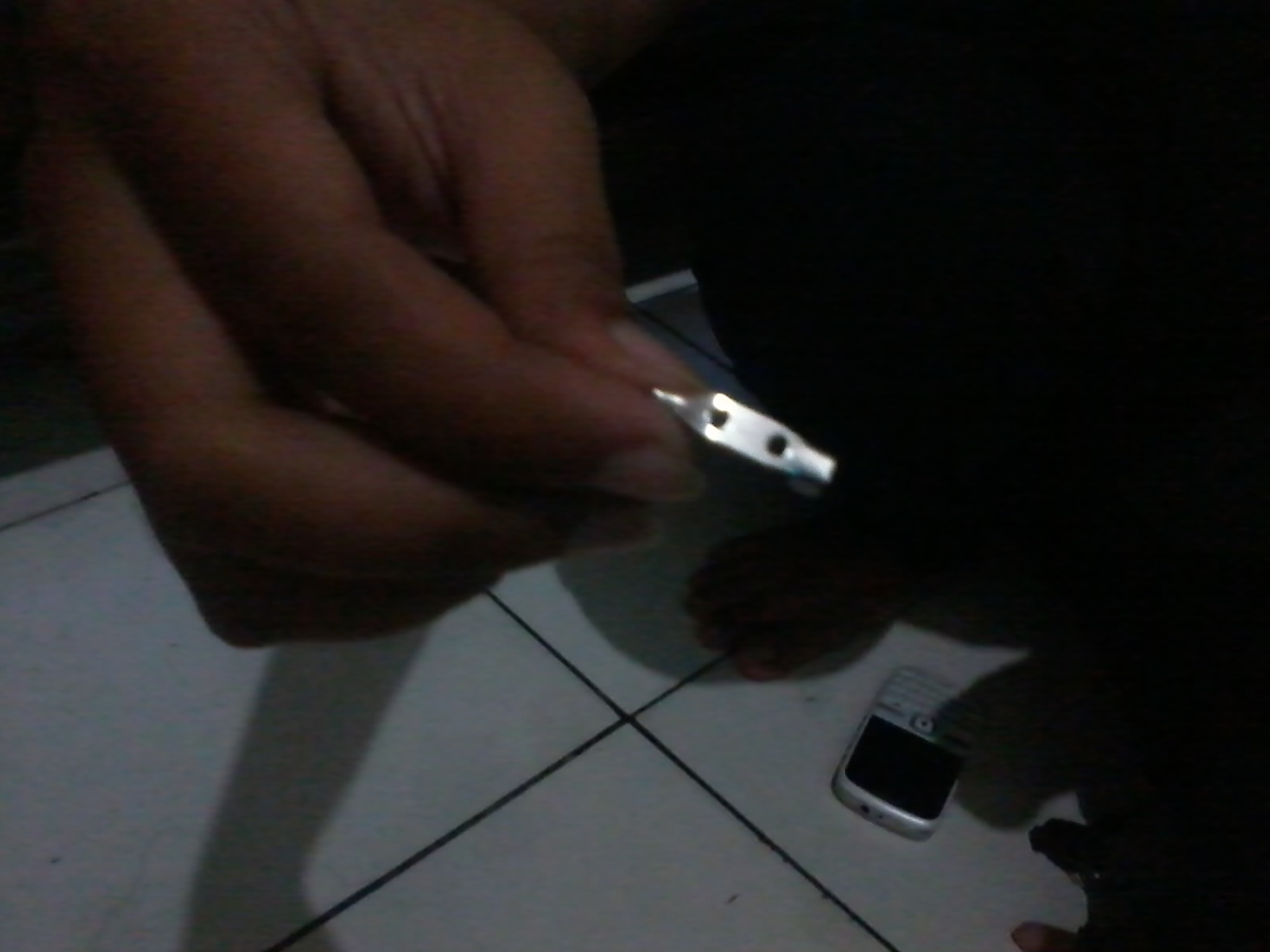 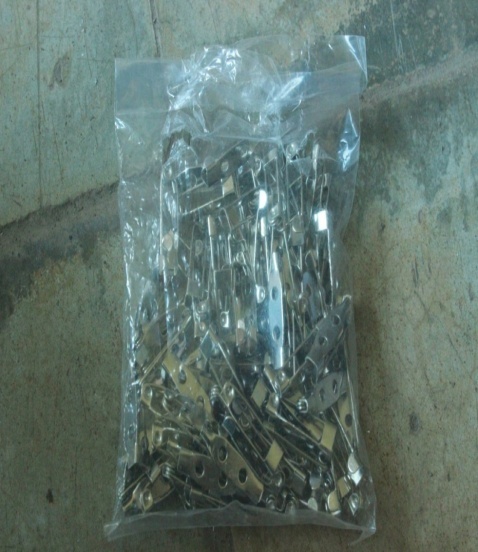  Dokumentasi: Andi Raja, 2013Gambar 13Peniti BrosAlatAdapun alat yang digunakan Pengajar dalam pembuatan bros adalah sebagai berikut: Tang PlatMerupakan alat utama yang digunakan dalam proses pembuatan bros. Alat ini digunakan membentuk pinggiran tutup botol.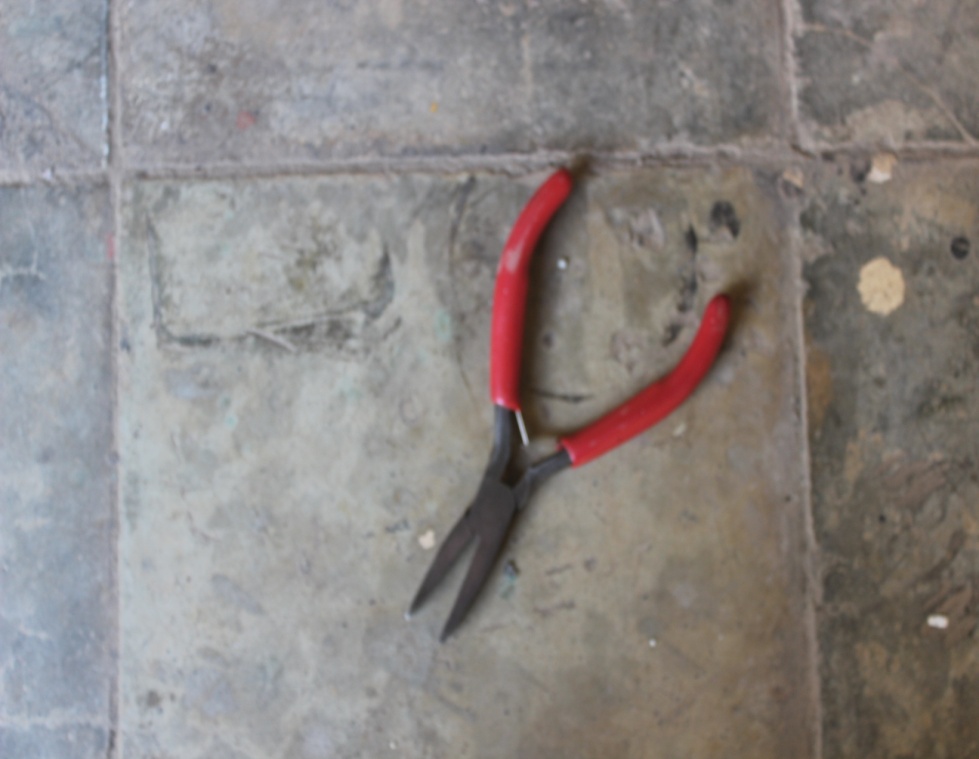  Dokumentasi: Andi Raja, 2013Gambar 14Tang PlatGunting KertasGunting kertas ini digunakan untuk merapikan pinggiran kertas sticker yang telah diberi desain atau gambar di dalamnya.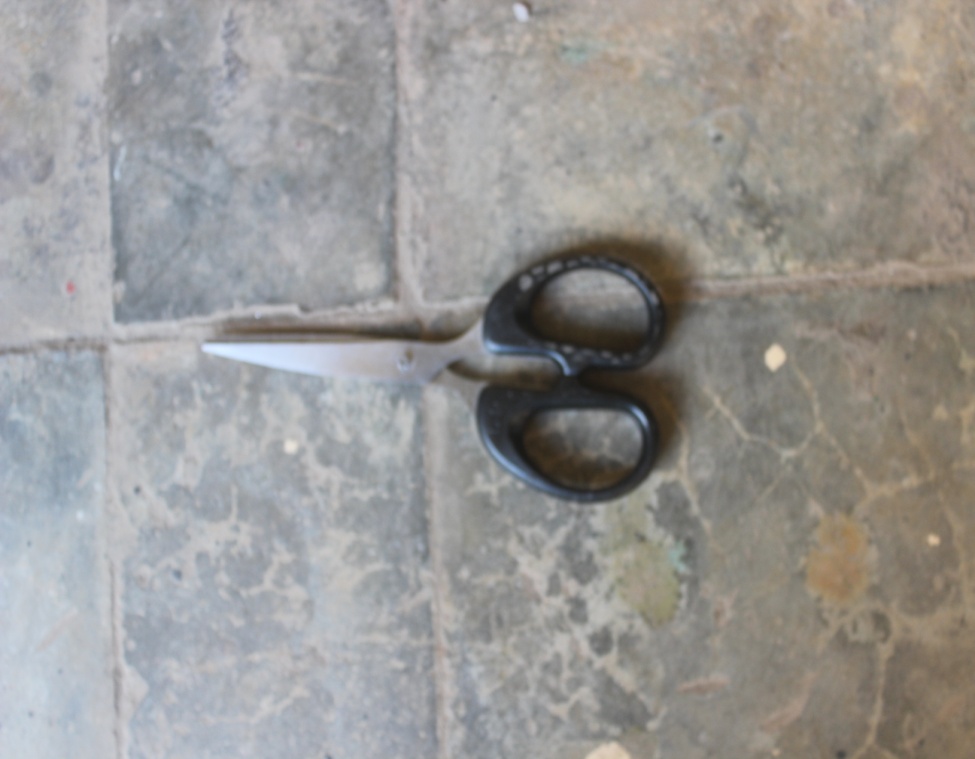 	 Dokumentasi: Andi Raja, 2013Gambar 15Gunting kertasAlat pemukulAlat ini berguna untuk memukul alat plong agar desain sticker terlepas.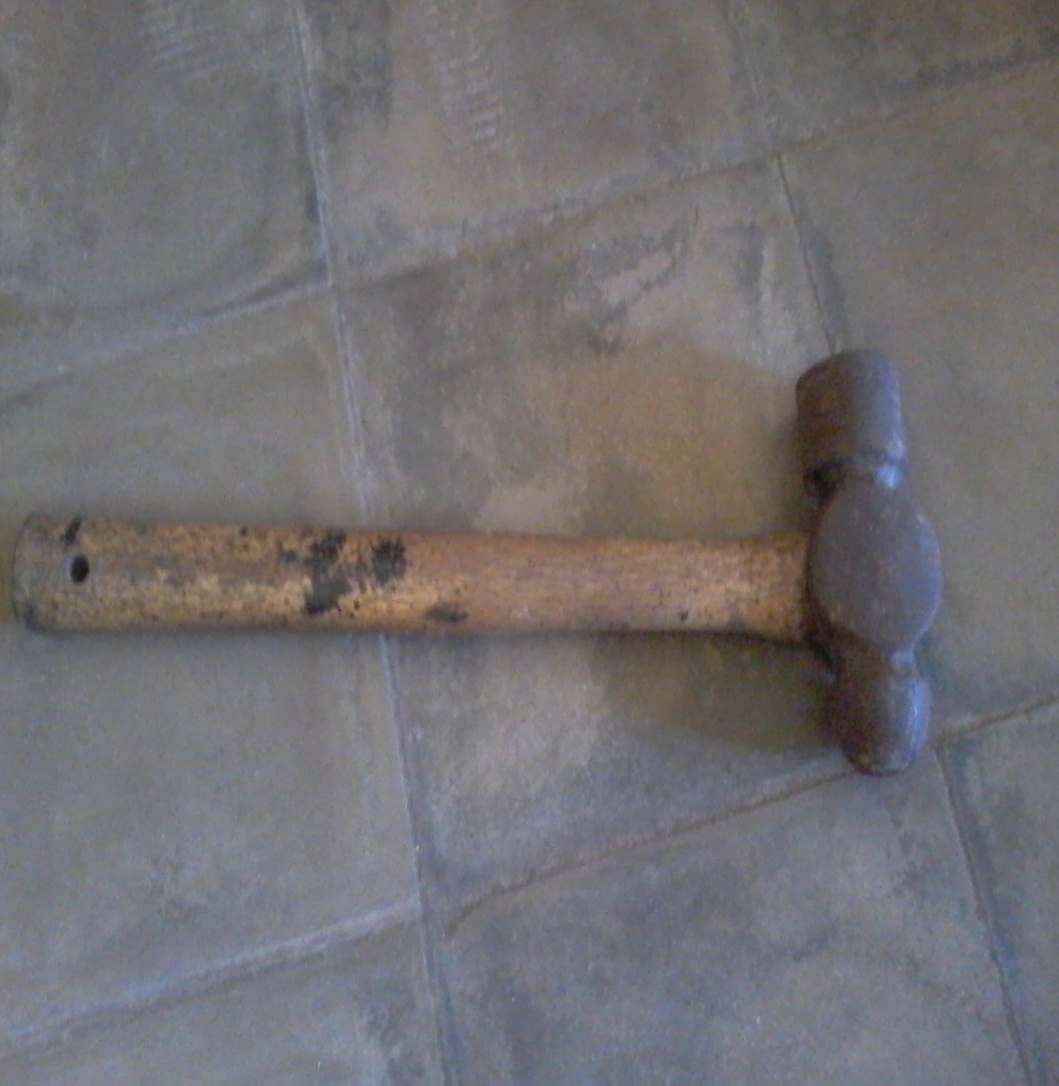 			Dokumentasi: Andi RajaGambar 16Alat PemukulPlongBerguna untuk mengukur ketepatan/posisi desain sticker yang akan dibentuk.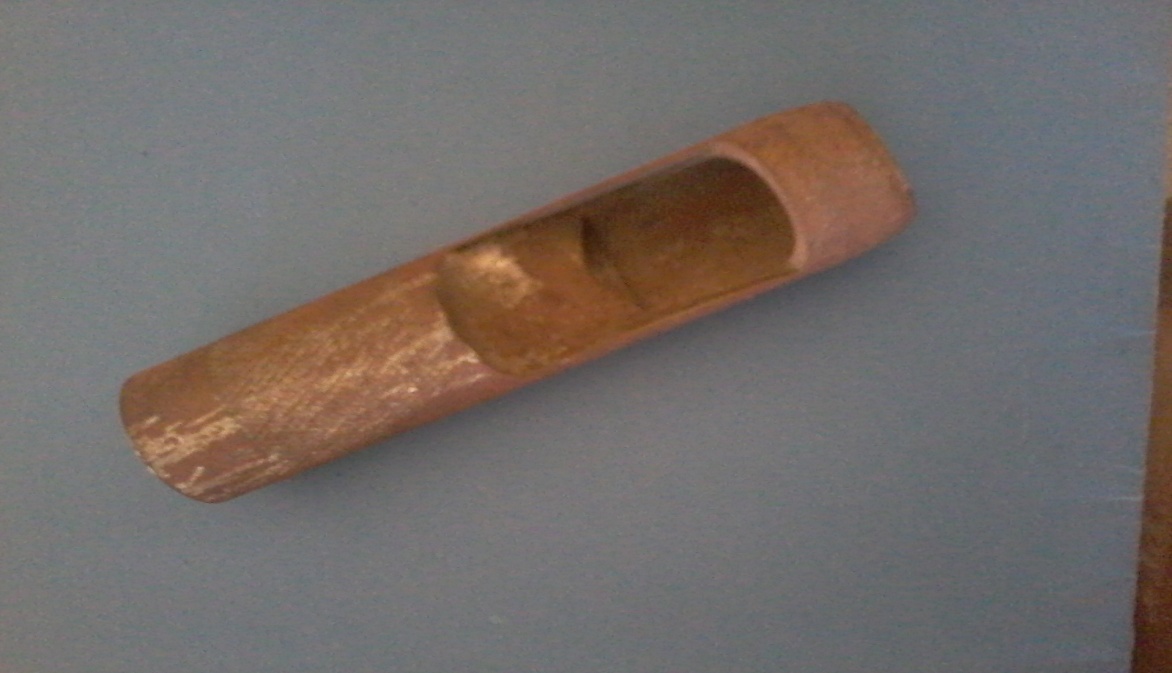 Dokumentasi: Andi Raja, 2013Gambar 17Plong Landasan/tempatTempat untuk menempati desain sticker yang akan  dibentuk.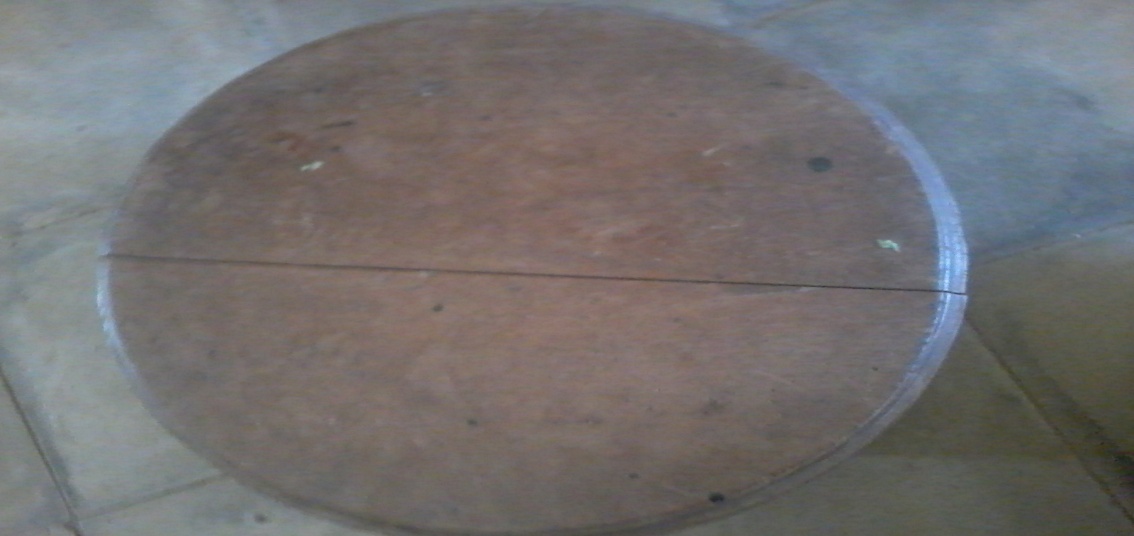  Dokumentasi: Andi Raja, 2013Gambar 18Landasan/ tempatDokumentasi: Andi Raja, 2013Gambar 19Landasan/tempatProses pembuatan brosDalam proses pembuatan bros, melalui beberapa langkah yang akan dibahas lebih rinci dalam penelitian ini sebagai berikut:Perolehan bahanPerolehan bahan utama tutup botol. Bahan ini tidak sulit, karena hampir disetiap toko minuman terdapat tutup botol yang sudah tidak dipakai sehingga mudah untuk diambil. Pengolahan BahanTutup botol dibersihkan terlebih dahulu dengan menggunakan kain yang bersih dan kering. Seperti gambar dibawah ini :Langkah 1Dokumentasi: Andi Raja, 2013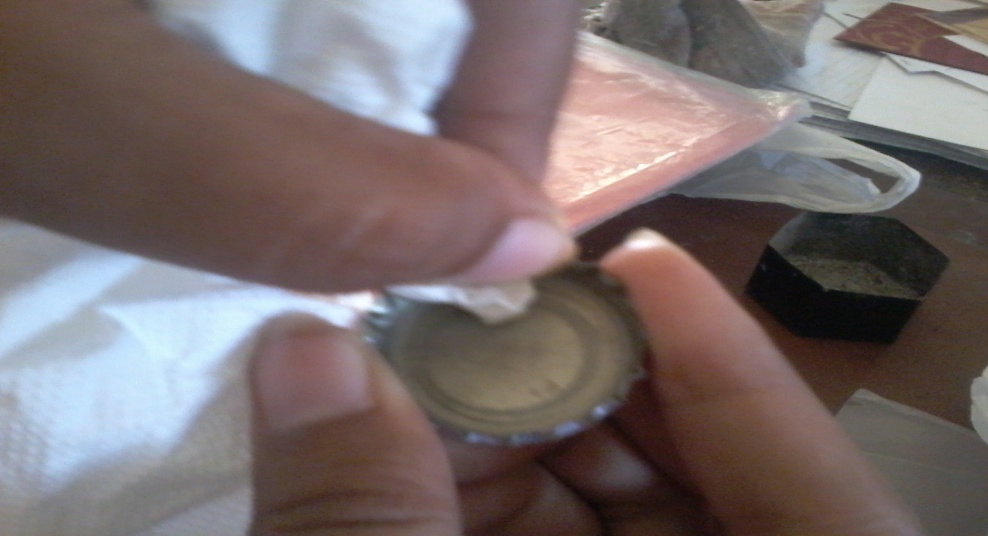 Gambar 20Pembersihan tutup botolselanjutnya dilakukan pelepasan kulit tutup botol seperti gambar di bawah ini :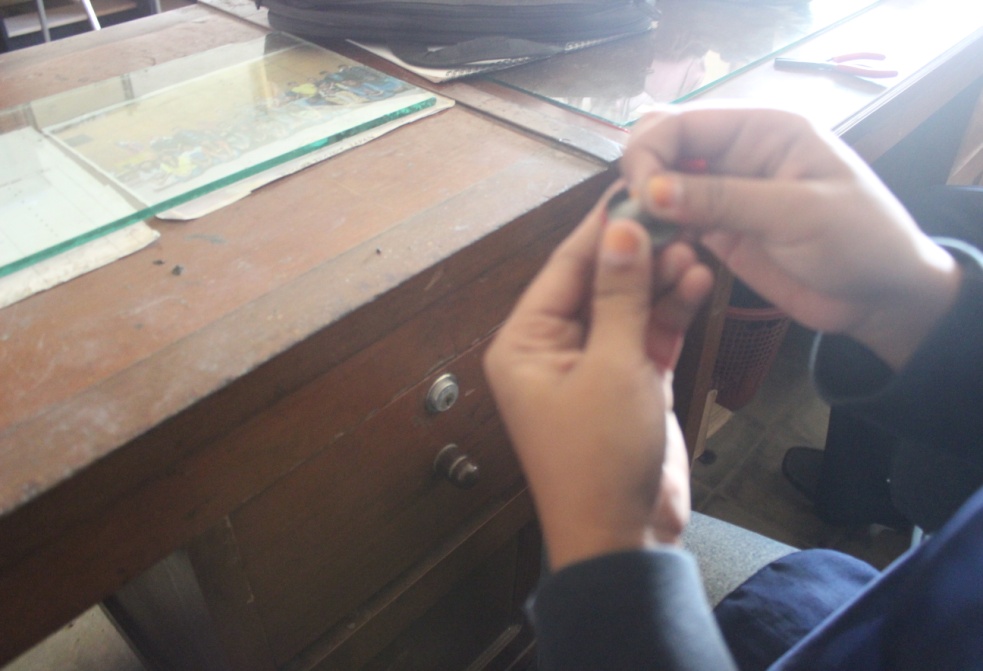 Dokumentasi: Andi Raja, 2013Gambar 21Pelepasan kulit tutup botolPekerjaan ini harus dilakukan dengan membuka kulit tutup botol.Karenanya, dapat memudahkan untuk menempel desain sticker tersebut.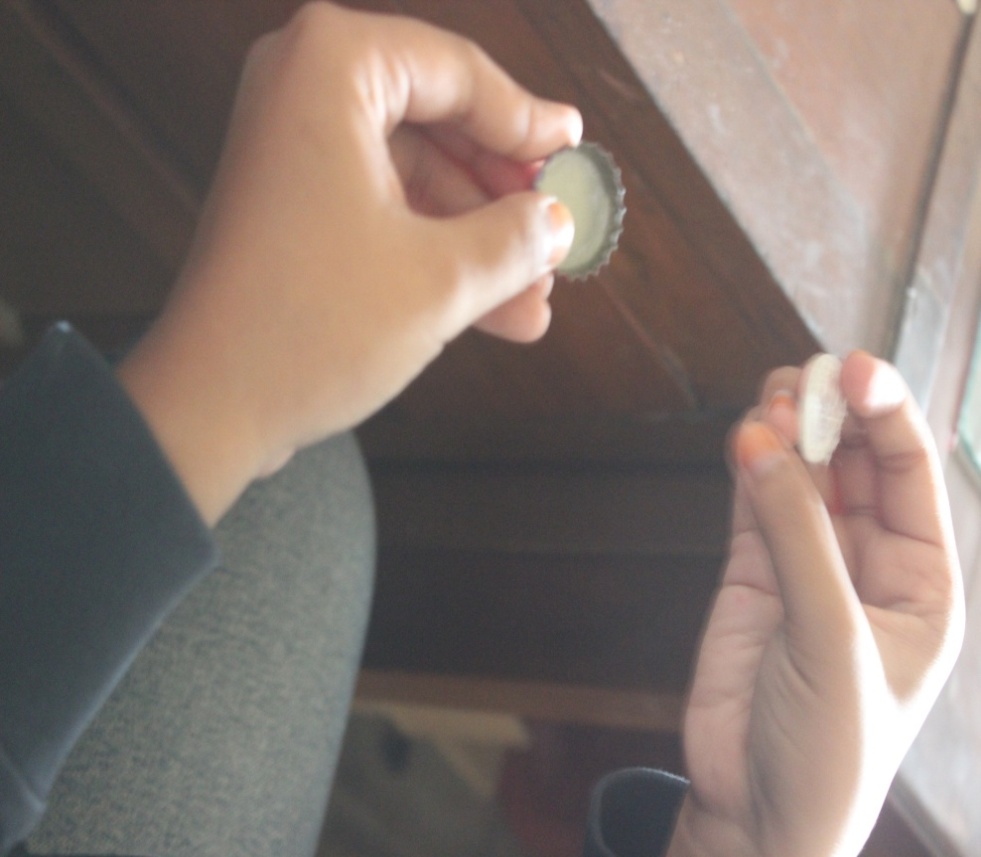 Dokumentasi: Andi Raja, 2013Gambar 22Hasil Pelepasan kulit tutup botolSelanjutnya dilakukan pembentukan pinggiran tutup botol dengan menggunakan Tang plat dan seperti gambar berikut :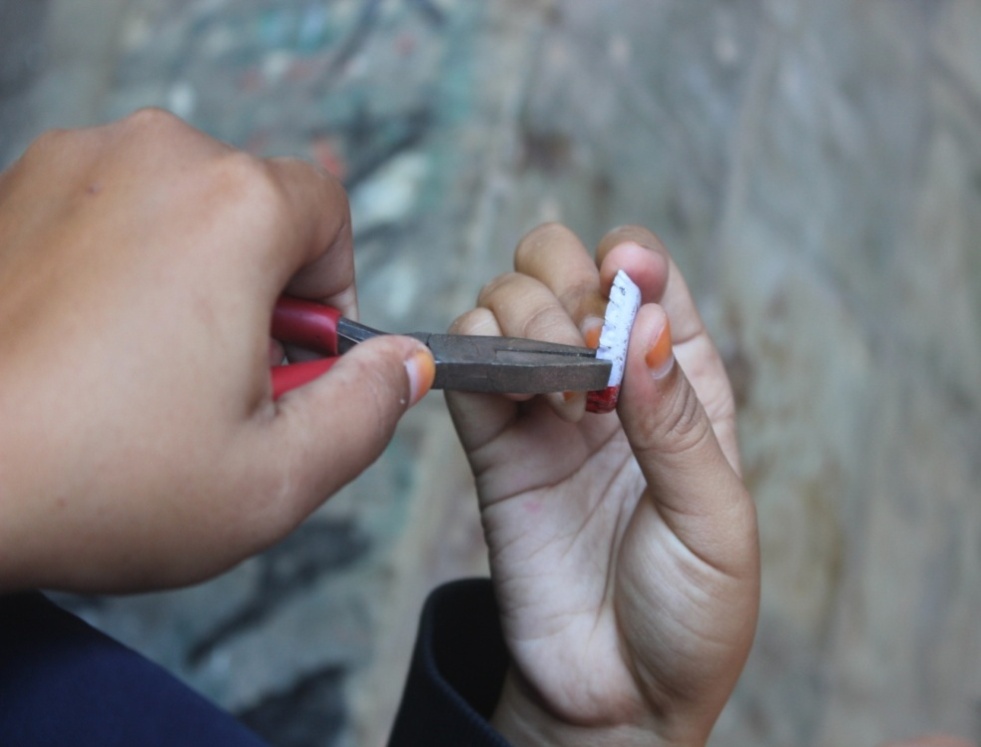  Dokumentasi: Andi Raja, 2013Gambar 23Pembentukan pinggiran tutup botolPembentukan pinggiran tutup botol dilakukan sacara berulang-ulang sehingga diperoleh pinggiran tutup botol menjadi mekar yang siap untuk di warnai.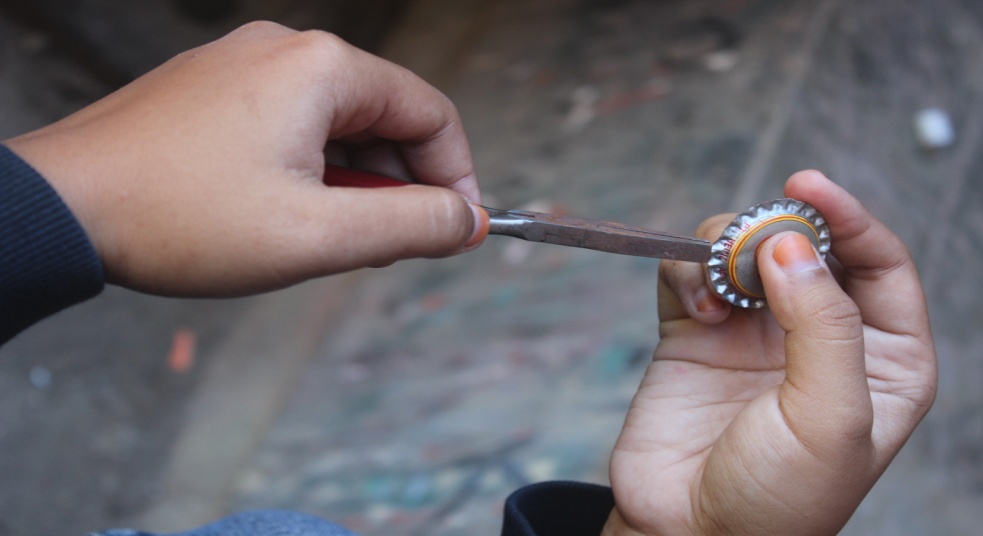  Dokumentasi: Andi Raja, 2013Gambar 24Pembentukan bagian pinggir tutup botol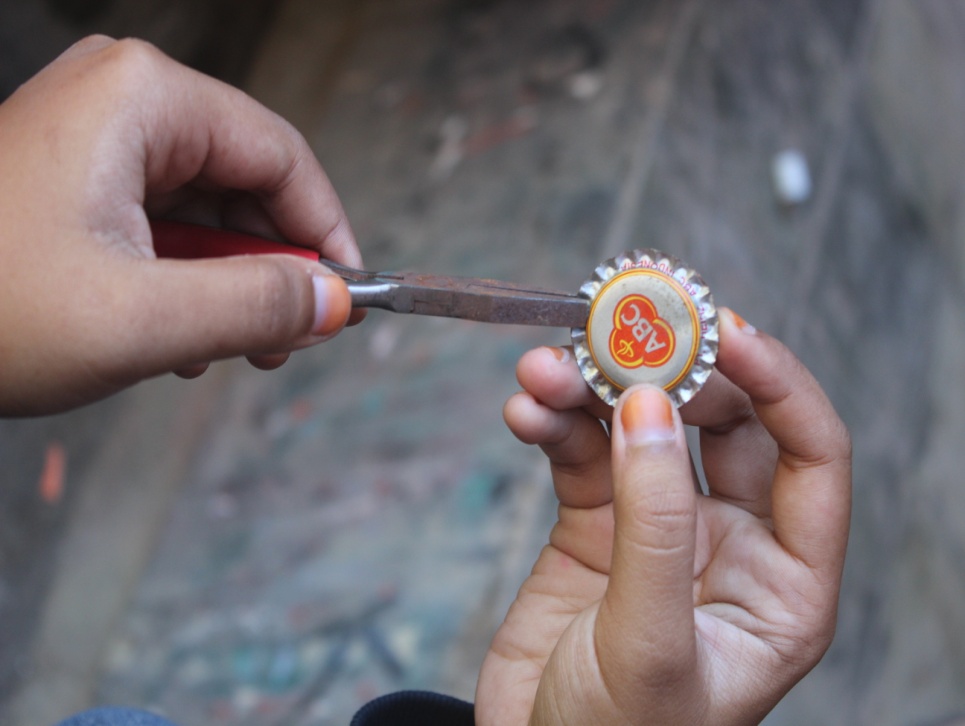 Dokumentasi: Andi Raja, 2013Gambar 25Hasil Pembentukan pinggiran tutup botolTutup botol yang telah selesai dibentuk bagian pinggirannya, kemudian diberi cat semprot agar warna tutupbotol nampak cerah dan berwarna perak. Seperti pada gambar berikut: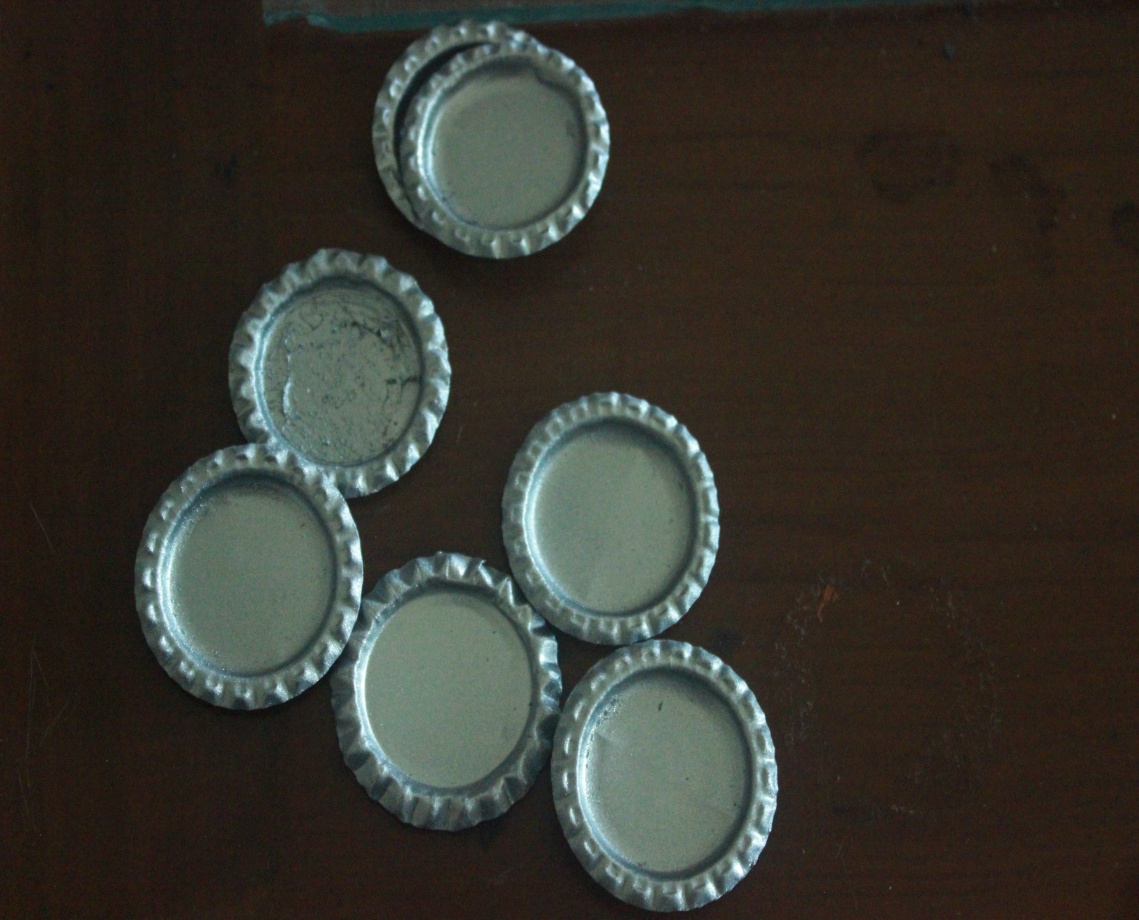 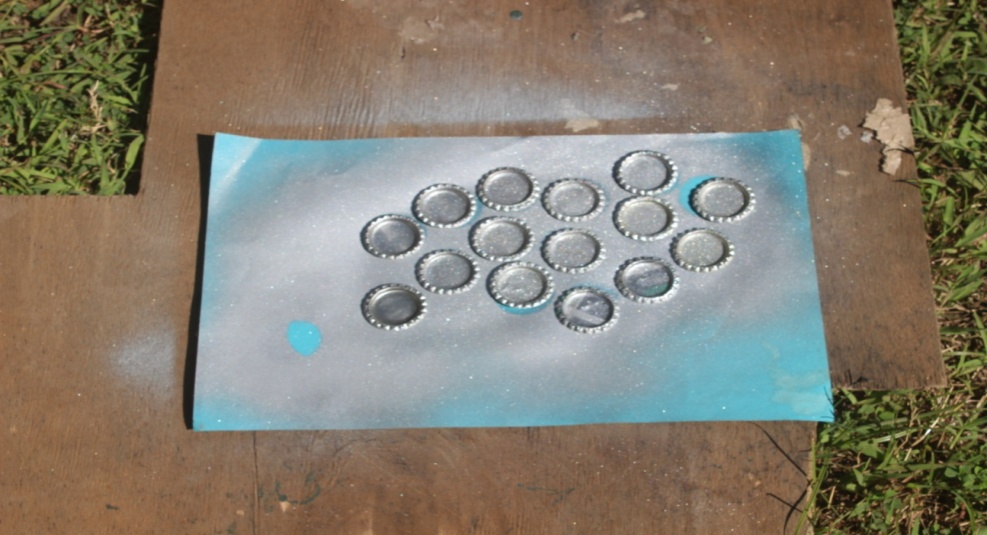 Dokumentasi: Andi Raja, 2013Gambar 26Pewarnaan Tutup botolProses pewarnaan dilakukan agar tutup botol menjadi cerah dan pada tulisan ditutup botol tidak nampak lagi. Pewarnaan ini, dilakukan secara berulang-ulang sampai menutupi gambar/tulisan pada tutup botol tersebut. Pada saat  pewarnaan diperlukan keterampilan dan pengalaman, penyemprotan tutup botol dilakukan secara halus dan tipis.Setelah selesai pembentukan tutup botol, dilanjutkan dengan membuat desain sticker. Seperti pada gambar berikut: Langkah 2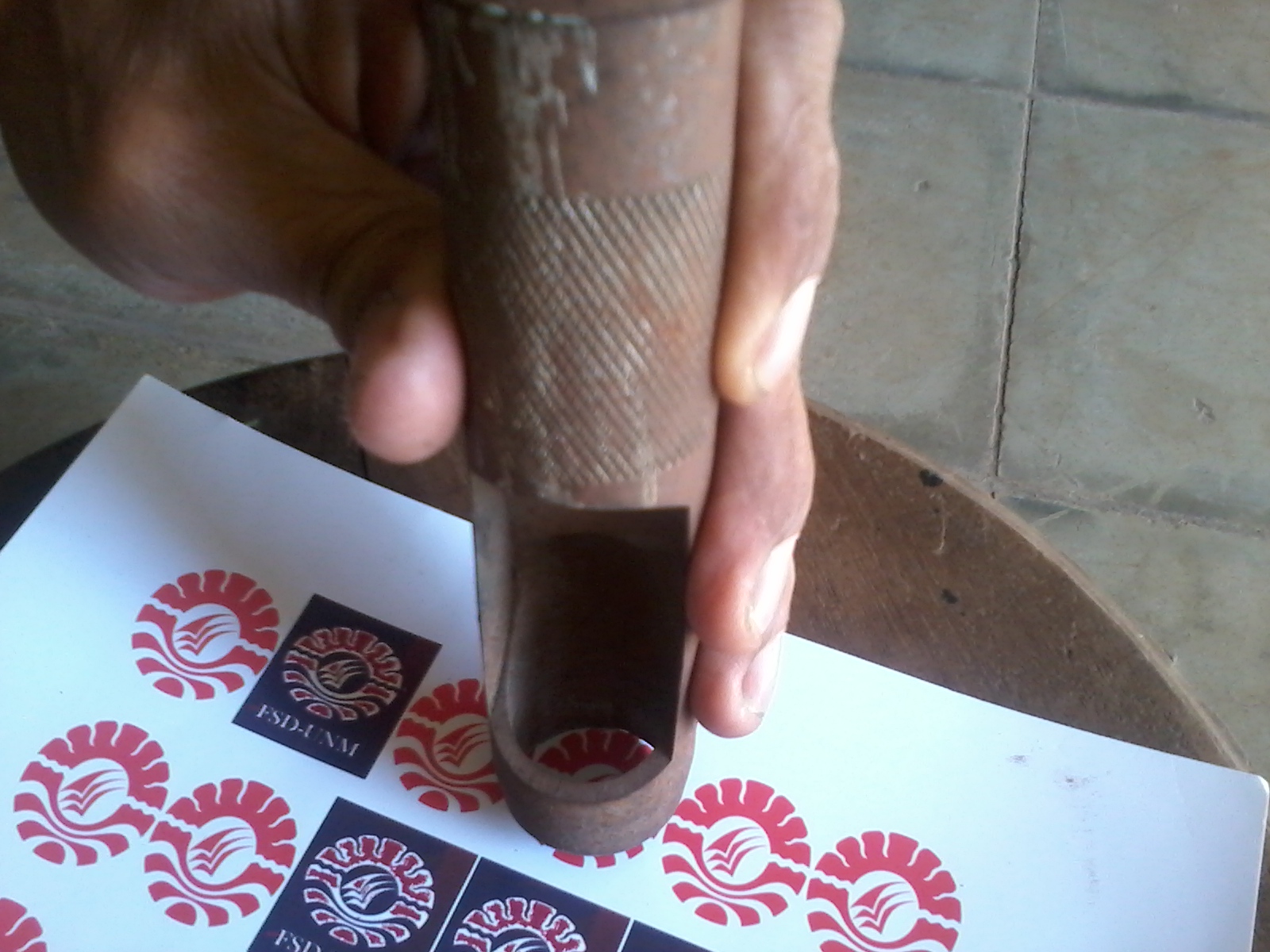 Dokumentasi: Andi Raja, 2013Gambar 27Pengukuran desain stickerSetelah pengukuran desain sticker sudah tepat, maka dilakukan penumbukan sticker supaya desain sticker terlepas.pada saat proses penumbukan dilakukan dengan tenaga yang kuat sehingga memudahkan desain sticker sudah membentuk bulat.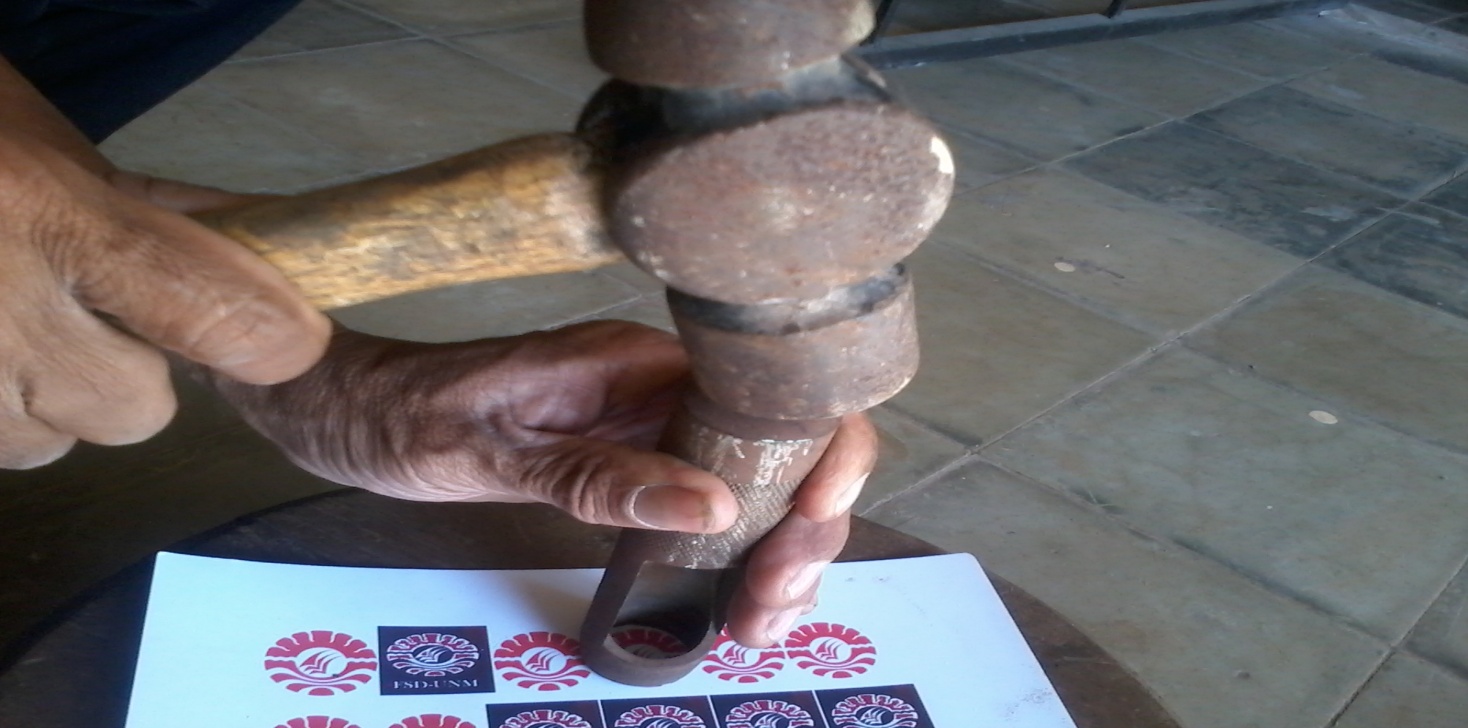 Dokumentasi: Andi Raja, 2013Gambar 28Penumbukan desain stickerSetelah penumbukan telah selesai, maka perekat belakang desain sticker dilepas, kemudian di tempel pada tutup botol yang telah diwarnai dengan menggunakan cat semprot.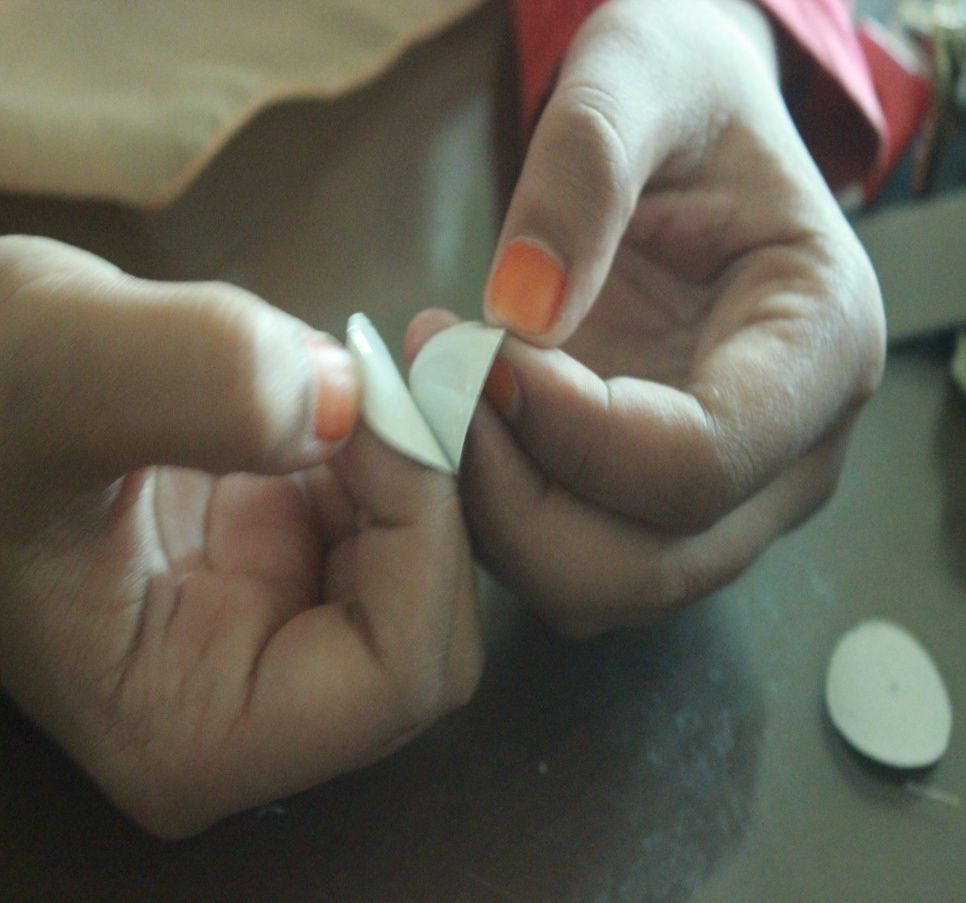 Dokumnetasi: Andi Raja, 2013Gambar 29Pelepasan belakang desain sticker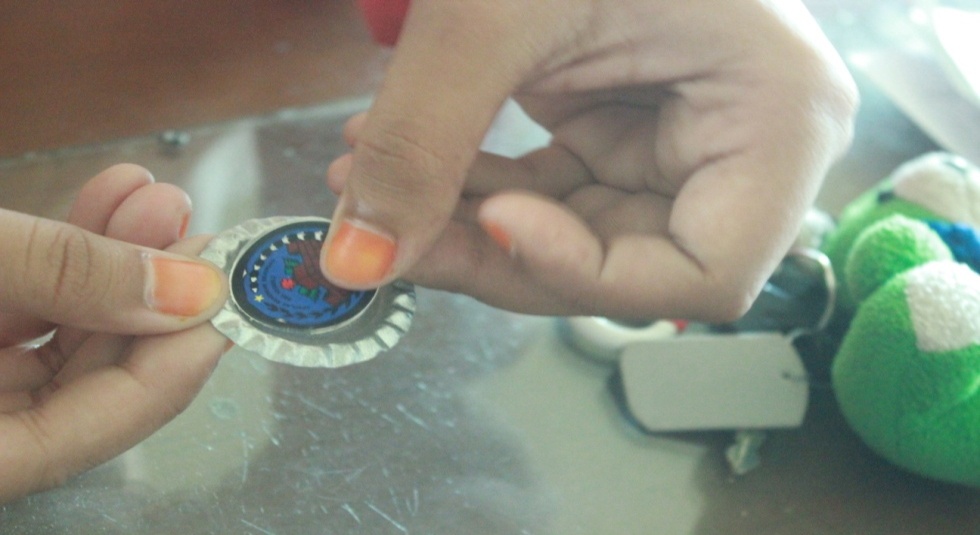  Dokumentasi: Andi Raja, 2013Gambar 30Penempelan desain sticker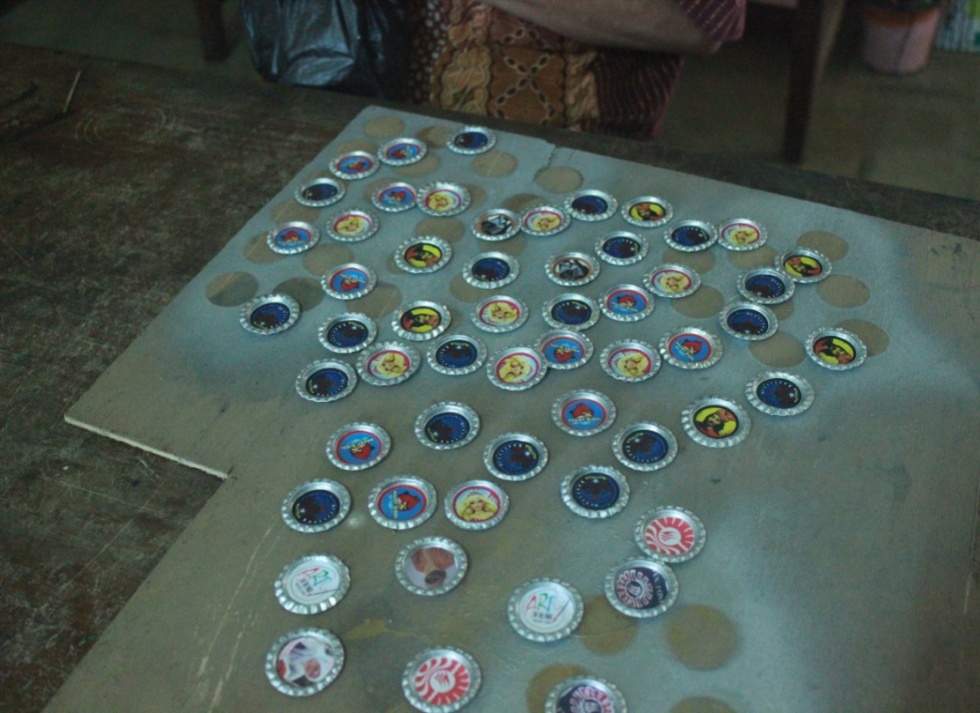  Dokumentasi: Andi Raja, 2013Gambar 31Hasil Penempelan desain stickerSetelah proses penempelan selesai, selanjutnya proses akhir dalam pembuatan bros. Dalam pembuatan bros terlebih dahulu siapakan wadah untuk mencampurkan bahan epoxy resin dengan epoxy hardener dengan perbandingan 1:1 Dari kedua bahan utama merupakan bahan pelapisan dari tutup botol.Proses pencampuran bahan dilakukan dengan di aduk sampai rata sehingga menghasilkan cairan yang kental dan dingin. Apabila bahan cairan sudah membeku maka cairan tidak  digunakan lagi, karena jika digunakan tidak akan menempel pada tutup botol, untuk itu dilakukan proses pencampuran bahan resin dan hardener diulang kembali sampai cairan kental dan dingin. Adapun proses pembuatan membuat bros, dapat dilihat pada gambar berikut :Langkah 3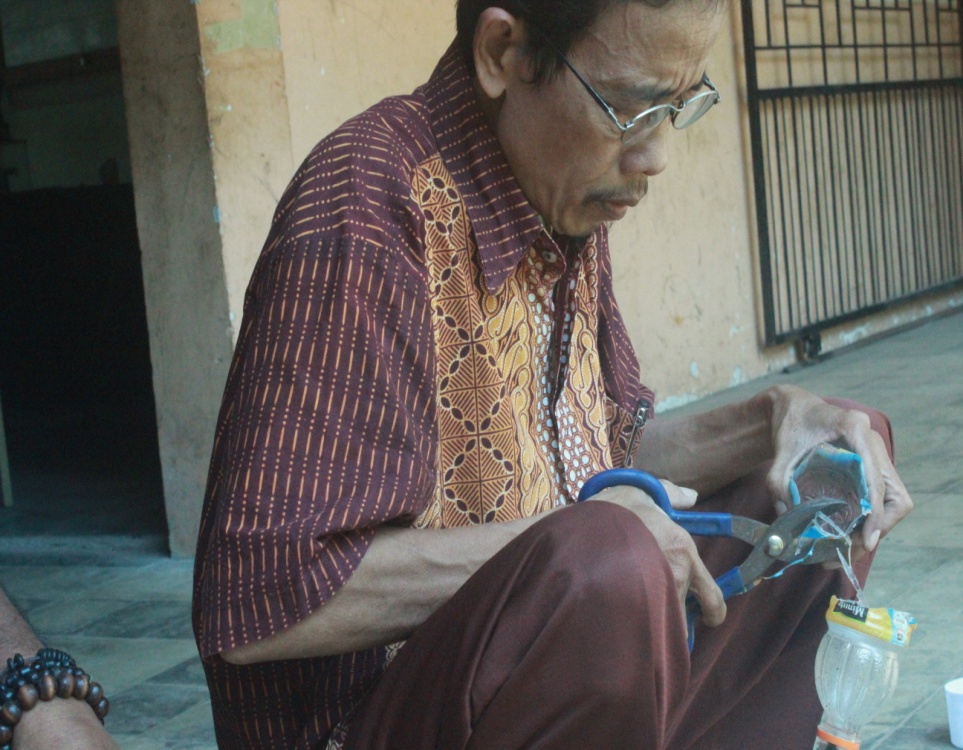 Dokumentasi: Andi Raja, 2013Gambar 32Persiapan wadah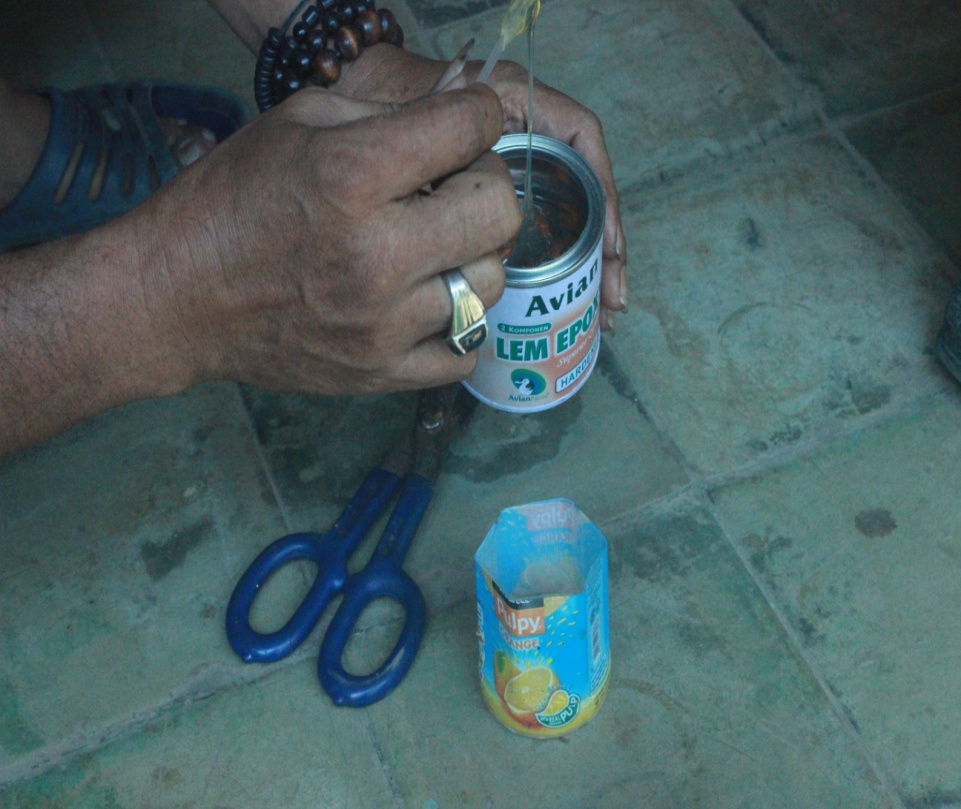 Dokumentasi: Andi Raja, 2013Gambar 33Pencampuran resin dan hardener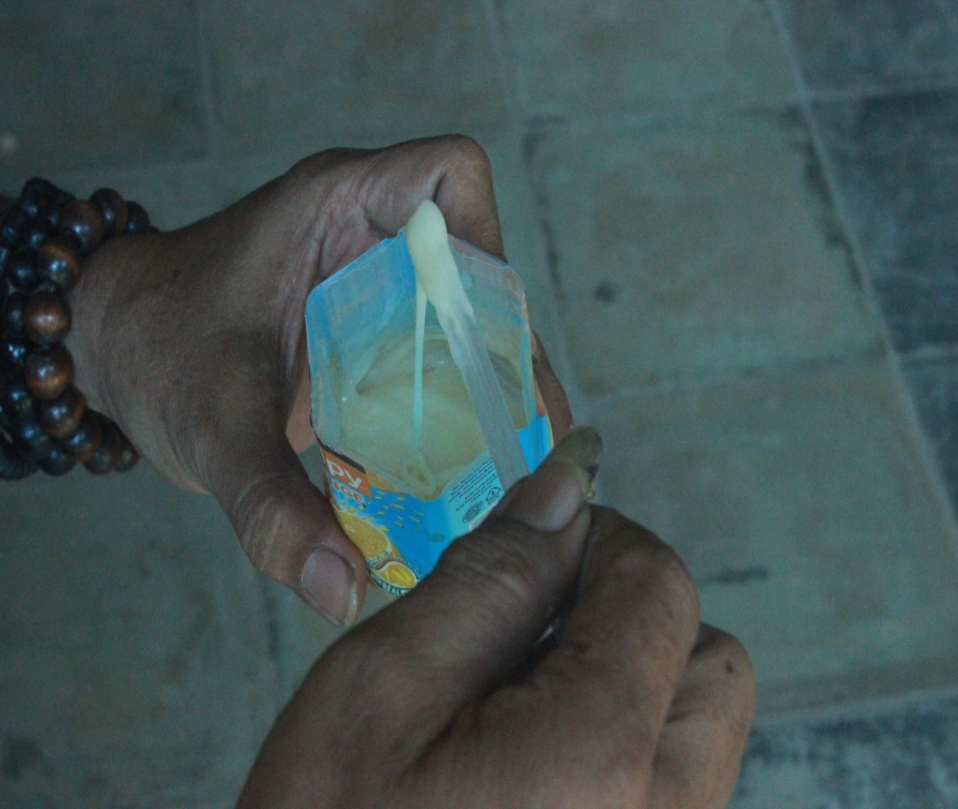  Dokumentasi: Andi Raja, 2013Gambar 34Pengadukan resin dan hardener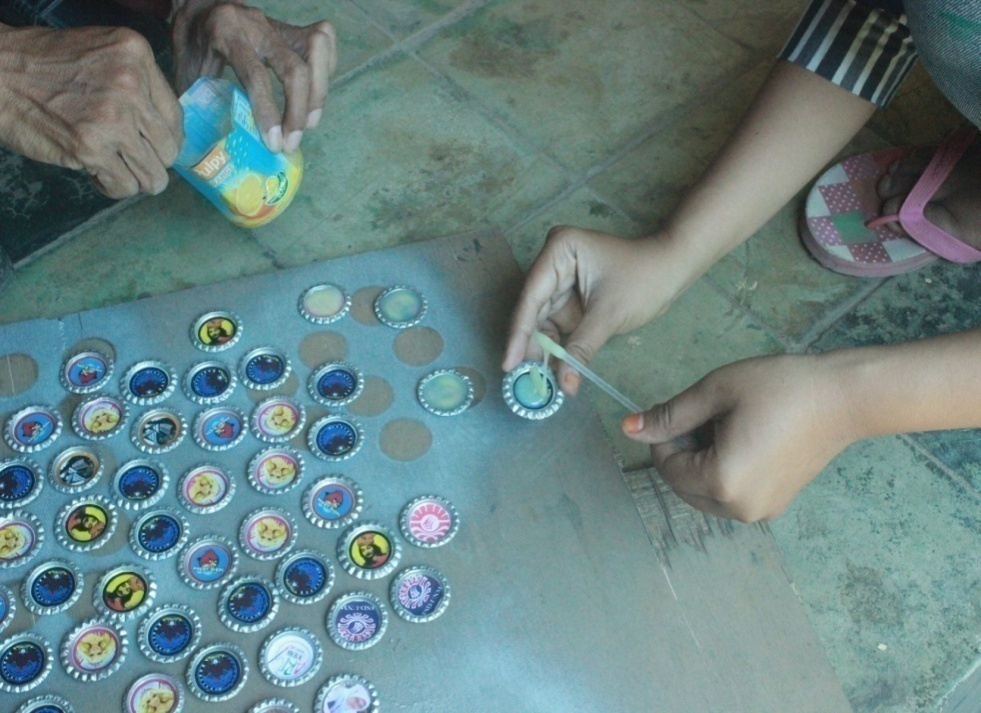 Dokumentasi: Andi Raja, 2013Gambar 35Penirisan di  tutup botol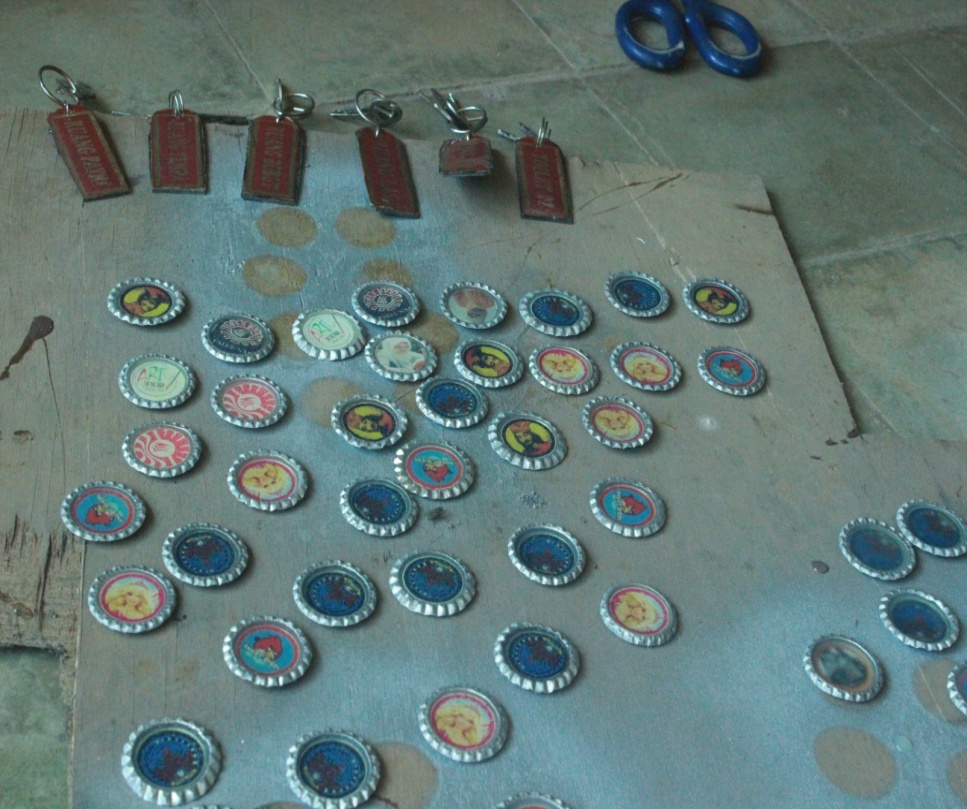  Dokumentasi: Andi Raja, 2013Gambar 36Hasil kerajinan fiberTutup botol yang sudah dilapisi dengan cairan resin dan hardener  didiamkan terlebih dahulu selama 1 hari agar cairannya dapat padat dan menampilkan bentuk kaca bening serta tidak mudah lengket ditangan. Setelah padat, bahan resin dan hardener sudah dingin maka dilanjutkan proses akhir penempelan bros pada bagian tutup botol.Proses akhir Proses akhir ini dilakukan dengan teliti, karena pada perekatan pada lem dilakukan sedikit demi sedikit agar tidak mudah meleleh dibagian pinggiran tutup botol. Selain itu pada saat perekatan peniti bros harus diperhatikan ketepatan peniti bros dari depan dan belakang supaya pas saat digunakan. Adapun proses akhir yang dilakukan pada gambar sebagai berikut :Langkah 4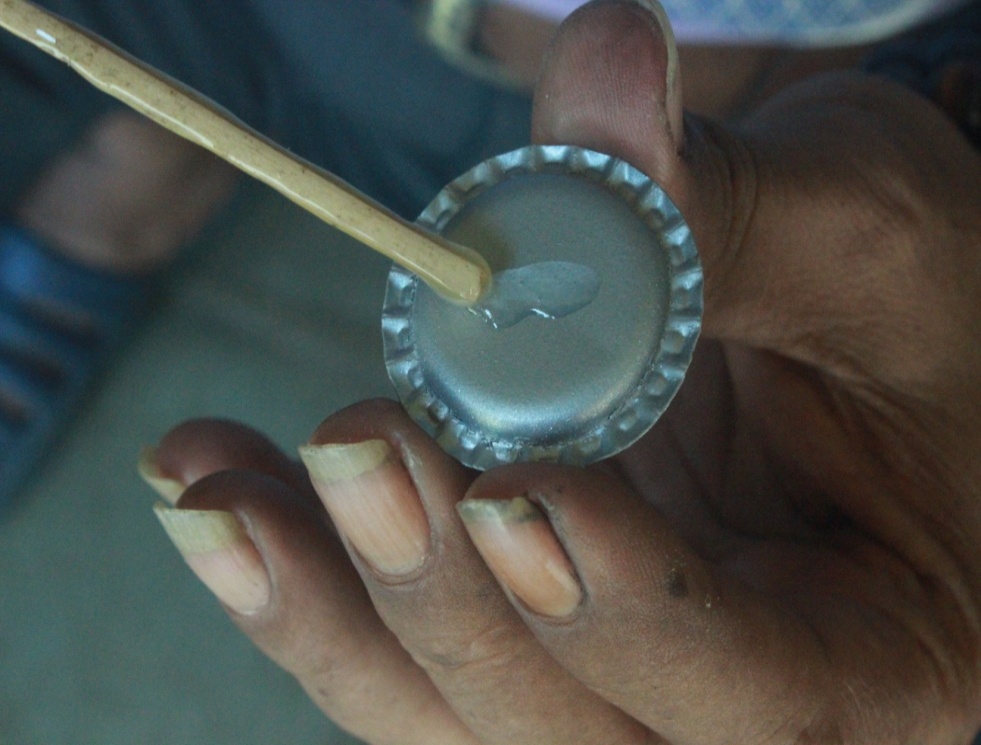  Dokumentasi: Andi Raja, 2013Gambar 37Pemberian Lem pada tutup botol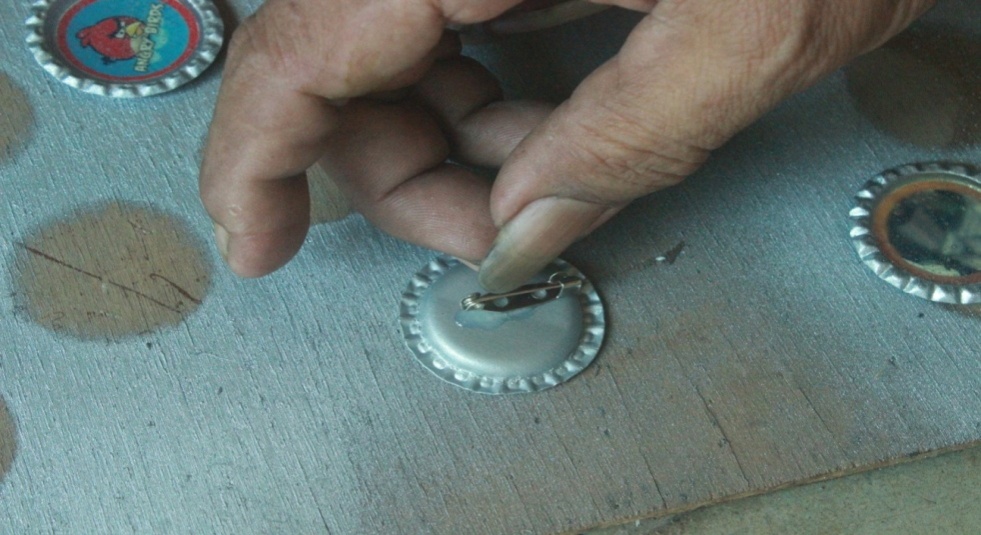  Dokumentasi: Andi Raja, 2013Gambar 38Perekatan peniti bros dengan lem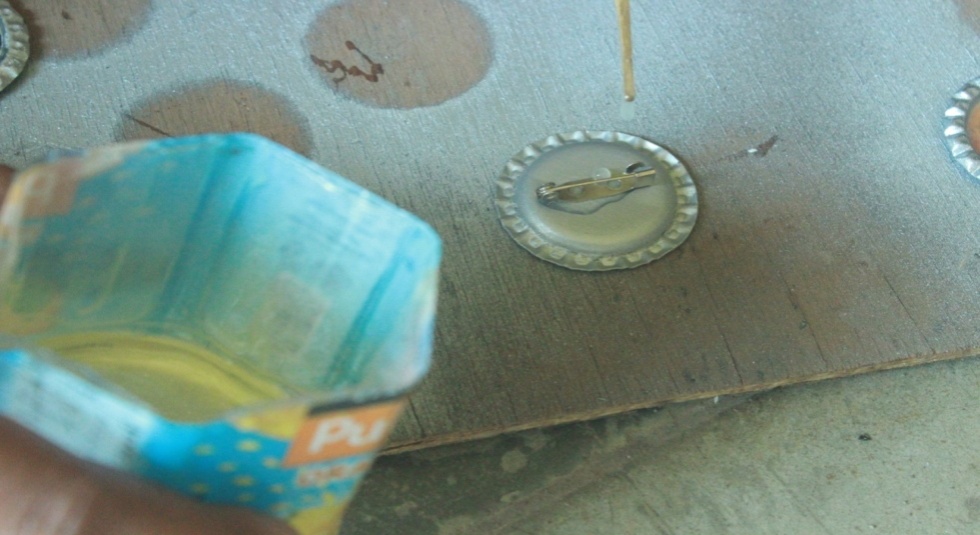 Dokumentasi: Andi Raja, 2013Gambar 39Perekatan pada pinggiran peniti bros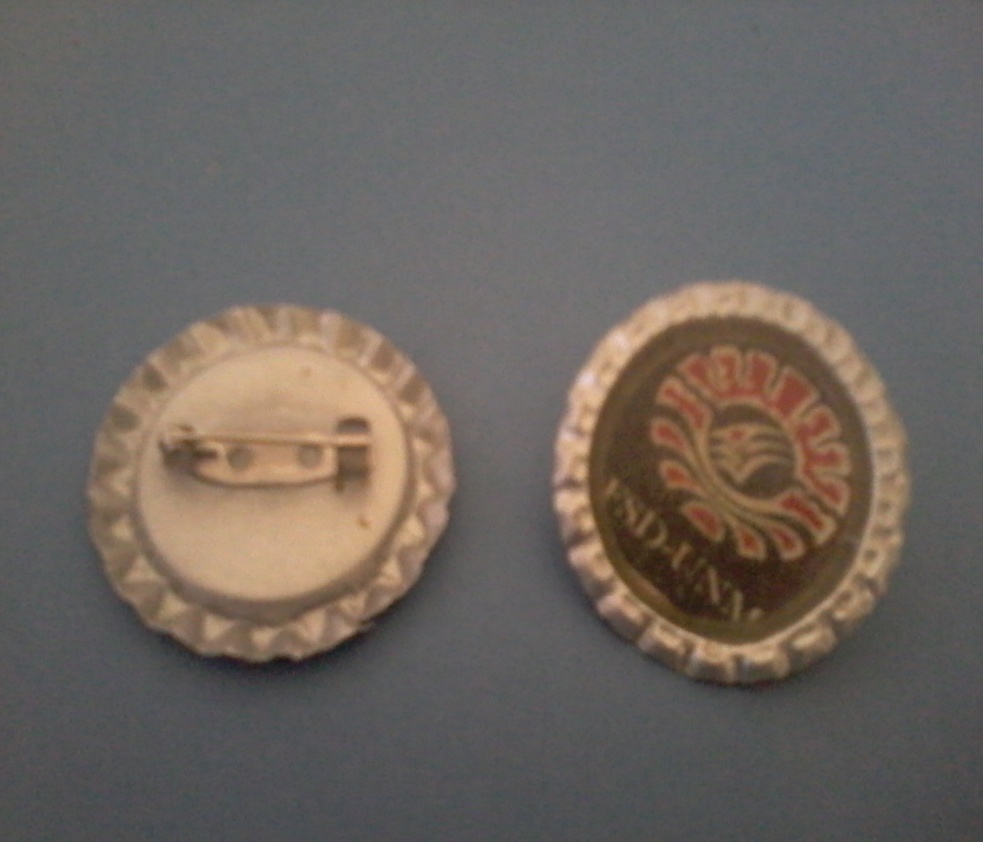 		Dokumentasi: Andi Raja, 2013Gambar 40Hasil perekatan peniti bros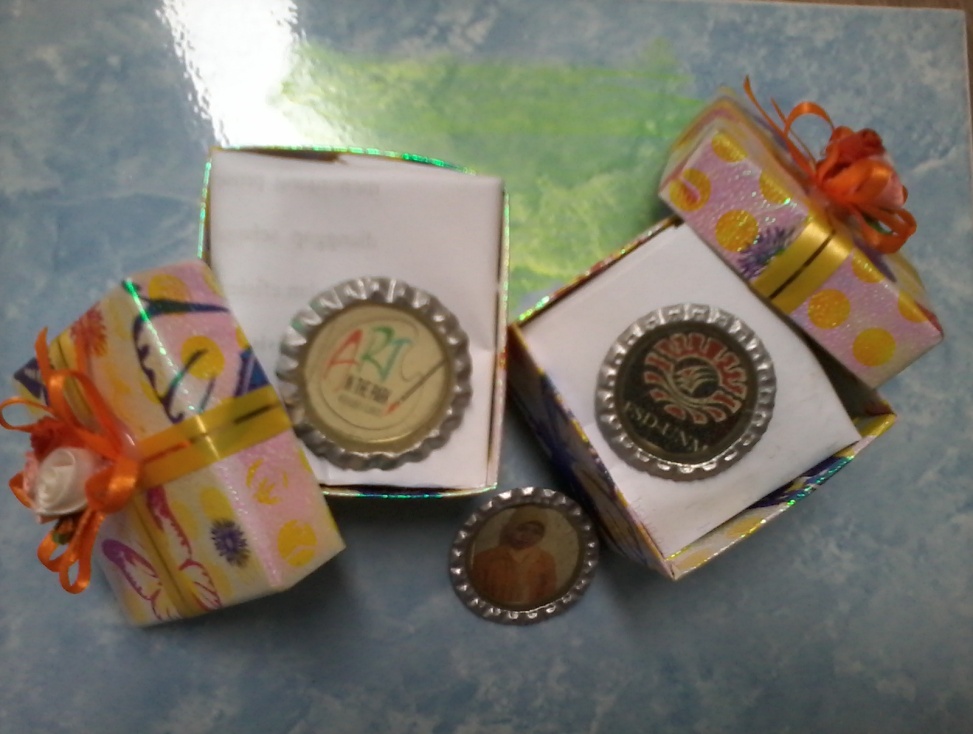 Dokumentasi: Andi Raja, 2013Gambar 41Hasil akhir bros fiber3. Faktor penghambat dan penunjangdalam pembuatan bros dengan memanfaatkan limbah penutup bekas di SMK Negeri 2 Somba Opu Kabupaten Gowa.Faktor penghambat dan penunjang merupakan suatu hal yang mutlak untuk membangun dan mengerjakan suatu usaha. Sehingga membutuhkan perhatian yang cukup besar dari berbagai pihak, terutama dari sekolah.Faktor yang  menjadi  penghambat:Lamanya waktu dalam proses pembentukan tutup botol agar  menjadi mekar.Fasilitas dan tempat produksi yang belum tersedia dengan baik menjadi penghambat untuk memproduksi hasil-hasil kerajinan secara besar. Perbandingan resin dan hardener akan keras, jika salah satu bahan pencampuran ini terlalu banyak.Faktor yang menjadi penunjang: Bahan baku yang digunakan tidak sulit untuk diperoleh ini di sebabkan karena bahan yang di perlukan sangat mudah di dapatkan.2. Alat yang digunakan masih sederhana sehingga memunginkan pengajar untuk membuat kerajinan. 3. Minat siswa merupakan salah salah penunjang dalam proses pembuatan bros di karenakan minat siswa yang sangat aktif menjadikan pengajar lebih antusias dalam menyalurkan pengetahuan yang Pengajar miliki kepada para siswanya.BAB VKESIMPULAN DAN SARANKesimpulan Berdasarkan hasil pembahasan yang dikemukakan, maka dapat ditarik kesimpulan sebagai berikut: 1. Proses pembuatan bros dengan memanfaatkan limbah penutup bekas di SMK Negeri 2 Somba Opu Kabupaten Gowa, di mulai dari :  perolehan bahan: seperti sticker, tutup botol, cat semprot, epoxy resin, epoxy hardener, serta alatnya tang plat, gunting kertas, wadah pencampuran resin dan hardener, alat pemukul, plong, dan landasan/tempat.pengolahan bahan: pembersihan tutup botol, pelepasan kulit tutup botol, pembentukan pinggiran tutup botol, pewarnaan tutup botol, dilanjutkan dengan pengukuran desain sticker, penumbukan desain sticker, pelepasan perekat desain sticker, penempelan desain sticker ditutup botol.proses pembuatan: persiapan wadah, pencampuran resin dan hardener, pengadukan bahan cairan, penirisan cairan ditutup botol.tahap akhir (finishing): pemberian lem pada belakang tutup botol, perekatan peniti bros dengan lem pada belakang tutup botol, dan perekatan pinggiran peniti bros. Bahan dan alat yang digunakan dalam proses pembuatan bros dengan memanfaatkan limbah penutup bekas di SMK Negeri 2 Somba Opu Kabupaten Gowa, kertas sticker, tutup botol, pylox, lem epoxy resin, lem epoxy hardener, peniti bros serta alatnya dengan tang, gunting, botol aqua, dan plong.Faktor yang menjadi penunjang dalam proses pembuatan bros dengan memanfaatkan limbah penutup bekas di SMK Negeri 2 Somba Opu Kabupaten Gowa, yaitu bahan baku yang digunakan tidak sulit untuk diperoleh, alat yang digunakan masih sederhana sehingga memunginkan Pengajar untuk membuat kerajinan, minat masyarakat dan siswa sedangkan faktor penghambatnya adalah faktor permodalan, fasilitas dan tempat produksi yang belum tersedia, perbandingan resin dan hardener jika terlalu banyak.SaranBerdasarkan kesimpulan di atas, maka disarankan terhadap berbagai elemen yang terkait, antara lain sebagai berikut:Kepada rekan-rekan mahasiswa ataupun kepada para tenaga edukatif pada jurusan pendidikan seni rupa dan kerajinan, khususnya yang menyangkut mata kuliah seni pembuatan bross dengan memanfaatkan limbah penutup bekas, agar dapat dijadikan sebagai tambahan literatur.Kepada pengajar disarankan agar mendirikan pasar khusus untuk memasarkan hasil-hasil kerajinannya.Dengan keterbatasanwaktu, tenaga dan dana, sehingga penelitian ini hanya dibatasi pada proses pembuatan bros dengan memanfaatkan limbah penutup bekas olehnya itu kepada para peneliti yang berminat untuk mengembangkannya, diharapkan agar dapat mengadakan penelitian yang lebih spesifik.DAFTAR PUSTAKAAli Mohamad. 1987. Penelitian Kependidikan Prosedur dan Strategi.Bandung: AngkasaArikunto, Suharsimi. 2010. Prosedur Penelitian Suatu Pendekatan Praktik. Jakarta: Rineka Cipta. Departemen Pendidikan Kebudayaan, 1989. Kamus Besar Bahasa Indonesia, Cetakan ke 2. Jakarta : Balai Pustaka.Hoetomo, M.A. 2005. Kamus Lengkap Bahasa IinggrisIndonesia. Cetakan pertama.Jakarta : Balai Pustaka.Nasir,  Muhammad.  2006.  Membuat  karya  Enamelling.	Modul.SMK Negeri 2 Somba Opu Kabupaten Gowa.Poerwadarminta, W.J.S. 1982. Kamus Besar Bahasa Indonesia .Cetakan kedua. Jakarta: Balai Pustaka.Tim Penyusun. 2008.Kamus Besar Bahasa Indonesia Pusat Bahasa. Cetakan Keempat. Jakarta : PT. Gramedia  Pustaka UtamaZain-Badudu, 1994.Kamus Umum Bahasa Indonesia, cetakan kedua. Jakarta: Balai Pustaka.Anonim. 2013. Pengertian bros. (online)http://id.wikipedia.org/wiki/Bros. Diakses 25 januari 2013. Jam 01.15 PmAnonim. 2013. Pengertian kaca. (online)http://prada-na.blogspot.com/2013/01/makalah-pengertian-dan-aplikasi-kaca.html. Diakses tanggal 14 maret 2013.Jam 10.50 AmAnonim. 2012. Pengertian enamelling. (online)http://waterheaterwika.blogspot.com/2012/09/pengertian-enamelling.html. Diakses tanggal 14 maret 2013. Jam 03.40 PmAnonim. 2012.  Bahan konstruksi kimia gelas dan kaca. (online)http://aya-snura.blogspot.com/2012/06/bahan-konstruksi-kimia.html. Diakses tanggal 12 juni 2013. Jam 09.15 PmAnonim. 2013 Membuat bros bunga. (online)http://awardeean.wordpress.com/2013/01/10/tutorial-membuat-bros-bunga-uwer/html. Diakses tanggal 10 Juli 2013. Jam 7.10 PmAnonim. 2012. Teknik pembuatan bros. (online)http://ekonomi.kompasiana.com/wirausaha/2012/10/22/teknik-pembuatan-bros-clay-497435.html. Diakses tanggal 10 juli 2013. Jam 9.14 pm